系 列 书 推 荐《游戏终结》系列（共4册）GAME OVER SERIES (4 BOOKS)系列简介：《游戏结束》是一部关于虚拟现实的冒险系列，讲述了突袭暴徒的故事：四名不合群的青少年却碰巧是世界级的游戏玩家，直到激进的科技将他们从各自匿名的存在中拉了出来，并抛入一个革命性的虚拟领域。探索网络游戏和虚拟现实的世界，以及贯穿始终的图形插画元素，这个系列非常适合12岁以上的青少年玩家和科幻爱好者。销售亮点：现代科幻青少年文学，探索游戏与虚拟现实的签在未来探索社交媒体和网络身份处理关于友谊、包容和忠诚的轻哲学及社会主题第一册：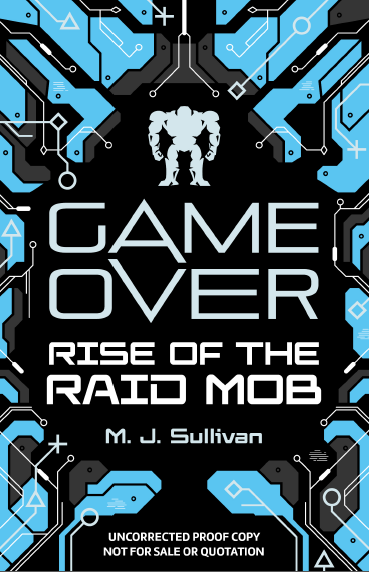 中文书名：《游戏终结：突袭者崛起》英文书名：Game Over: Rise of the Raid Mob作    者：M.J.Sullivan出 版 社：Sweet Cherry Publishing代理公司：ANA/Yao Zhang页    数：112页出版时间：2022年7月代理地区：中国大陆、台湾审读资料：电子稿类    型：12-14岁青少年文学/科幻内容简介：杰克、阿约、梅根和卡梅隆都是“突袭者”：当他们没有在被学校的霸凌者或是父母的问题搅得一团糟，或是对80年代的一切痴迷的时候，这四名不合群的青少年都是一个世界顶级的游戏团队的成员。只是没有人知道，这正是他们所喜欢的：隐藏在眼镜后面的是他们极度夸张的在线人物形象——并展现在他们定制的游戏战斗机器上。然而，当他们最喜欢的游戏《遥远的黎明》推出了一种全新的玩法时，一切都发生了变化。“全息体验”的游戏技术会将玩家传送到其他世界，进入其他身体，以创造极度真实的模拟体验，从而模糊虚拟和现实之间的界限。“突袭者”作为精英玩家被邀请到了新游戏的全球发布首映式中：从舒适的匿名状态中被拉出来，并被推到了聚光灯下。不幸的是，游戏不久就出现了严重的问题。《遥远的黎明》系列中虚拟的外星人威胁“突袭者”说他将突破游戏，进入了他们的真实生活，将他们带到宇宙的另一边。一个隐藏的外星智能和即将到来的入侵的仅仅是更糟糕命运的前兆。“突袭者”必须驾驶那些到目前还是仅存在于电脑游戏中的巨型装甲机器人，为自己的生命开始角斗士式的战斗。然而，事情仍然不像看上去的那样简单。在经历了一场全面的外星战斗，战胜了一次凶残的勒索，乘上一艘被劫持的船逃跑，最终让侵略者的权力所在地变成了一个燃烧的残骸后，真相被“突袭者”们揭开了。这一切都只是过于逼真的游戏，绑架案、痛苦的测试、致命的战斗。全都是对“突袭者”高超技能的考验。他们的成功为他们赢得了最终的奖赏：一张足以进入奢华生活的金票。当他们正在为胜利而欢欣雀跃时，《遥远的黎明》背后的公司向杰克介绍了最新的绝密技术——它承诺让“全息体验”更加真实。先锋的设备和技术使用户能够将自己的记忆游戏化，把它们变成可玩的体验，甚至真实到无法与现实区分开来……在“突袭者”们庆祝赢得历史上最高奖项一年后，情况发生了戏剧性的变化。而且，虽然他们似乎过着梦想中的生活，一个黑暗和卑鄙的存在已经把目光放在了杰克最珍贵的记忆上……出版计划：第二册Game Over: Memory Wars  2023年7月第三册Game Over: The Survivor Trials  2024年7月第四册Game Over: Return of the WarMechs  2025年7月作者简介：M.J.沙利文（M.J.Sullivan）是一名小学教师、教育和创意顾问以及作家。他自称是个暴躁的书呆子，从小就玩电脑游戏。他对游戏、流行文化和所有极客的热爱激发了他的创作。当他不写作或玩游戏时，他喜欢建造乐高，重新整理他的动作人像收藏，和儿子一起扮演超级英雄。沙利文的灵感来源于他自己毕生的游戏爱好、对科幻小说的热爱以及他的教学经历，他探索了游戏和虚拟现实的未来可能性。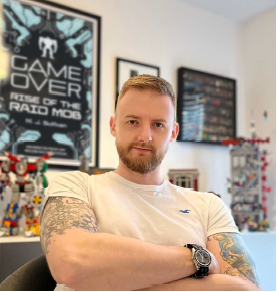 谢谢您的阅读！请将回馈信息发送至：张瑶（Yao Zhang) Yao@nurnberg.com.cn----------------------------------------------------------------------------------------------------安德鲁﹒纳伯格联合国际有限公司北京代表处
北京市海淀区中关村大街甲59号中国人民大学文化大厦1705室, 邮编：100872
电话：010-82449325传真：010-82504200
Email: Yao@nurnberg.com.cn网址：www.nurnberg.com.cn微博：http://weibo.com/nurnberg豆瓣小站：http://site.douban.com/110577/微信订阅号：安德鲁书讯